International Conference 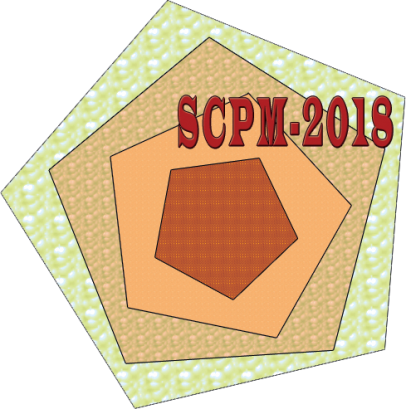 on Synthesis and Consolidation of Powder Material (SCPM-2018)October 23–26, 2018, Chernogolovka, Moscow Region, Russia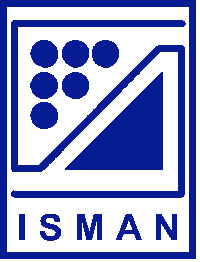 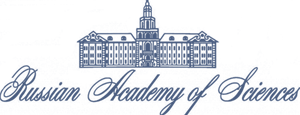 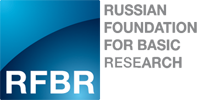 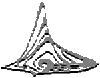 Registration formFirst nameMiddle nameLast name Degree (title/position)   Institution/OrganizationAddress Telephone Fax e-mailI will participate (with presentation/ without presentation)Kind of presentation (oral/poster)Title of the paper and authorsI will be accompanied